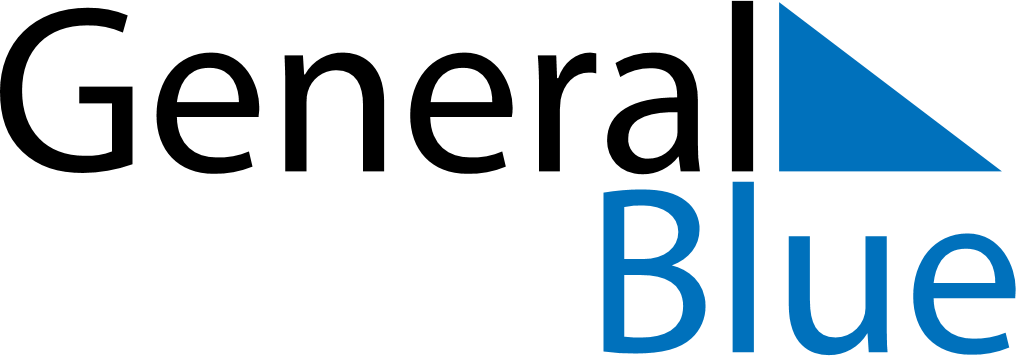 Weekly CalendarOctober 11, 2020 - October 17, 2020Weekly CalendarOctober 11, 2020 - October 17, 2020Weekly CalendarOctober 11, 2020 - October 17, 2020Weekly CalendarOctober 11, 2020 - October 17, 2020Weekly CalendarOctober 11, 2020 - October 17, 2020Weekly CalendarOctober 11, 2020 - October 17, 2020SundayOct 11MondayOct 12TuesdayOct 13WednesdayOct 14ThursdayOct 15FridayOct 16SaturdayOct 17